附表10災情查報聯絡卡【里長、鄰長及里幹事用】（正面）（背面）災情查報、通報專線電話一、119二、110三、內政部消防署    02-8911-4119四、內政部空中勤務總隊    02-8911-1100五、苗栗縣災害應變中心    037-271620六、苗栗縣政府消防局    037-558119災情查報聯絡卡【里長、鄰長及里幹事用】苗栗縣政府  印製█里長、鄰長及里幹事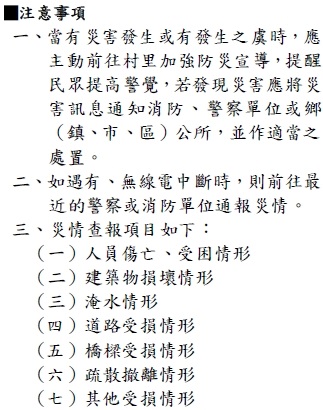 